Ε 4.3.5 ΔΕΛΤΙΟ ΠΑΡΑΠΟΝΩΝ - ΕΠΙΒΡΑΒΕΥΣΗΣΣκοπός του δελτίου παραπόνων-επιβράβευσης είναι η καταγραφή, από οποιονδήποτε επωφελούμενο χρήστη του Τμήματος Διασύνδεσης, Διαμεσολάβησης & Καινοτομίας (Τ.Δ.Δ.Κ.) του ΠΑ.Δ.Α.  (φοιτητής/απόφοιτος/εταιρεία κλπ)του παραπόνου ή της επιβράβευσης αναφορικά με τις παρεχόμενες υπηρεσίες του Γραφείου Διασύνδεσης και των λοιπών εμπλεκόμενων και ειδικότερα η καταγραφή είτε κάποιου προβλήματος που μπορεί να παρουσιάστηκε είτε κάποιου θετικού γεγονότος για το οποίο θέλετε να επιβραβεύσετε το γραφείο. Δήλωση ακρίβειας και αποδοχής: Δηλώνω υπεύθυνα ότι αποδέχομαι τον Κώδικα Δεοντολογίας του Τμ. Διασύνδεσης, Διαμεσολάβησης & Καινοτομίας ΠΑ.Δ.Α. και εξουσιοδοτώ το Τμ. Διασύνδεσης, Διαμεσολάβησης & Καινοτομίας (Τ.Δ.Δ.Κ.) για την παροχή πληροφοριών που με αφορούν. Επιπλέον, επιθυμώ να λαμβάνω το ηλεκτρονικό περιοδικό του Τμ. Διασύνδεσης, Διαμεσολάβησης & Καινοτομίας (Τ.Δ.Δ.Κ.). Τα ευαίσθητα προσωπικά δεδομένα τα διαχειρίζεται ειδικά εξουσιοδοτημένο προσωπικό του Τμ. Διασύνδεσης, Διαμεσολάβησης & Καινοτομίας (Τ.Δ.Δ.Κ.) και μόνον.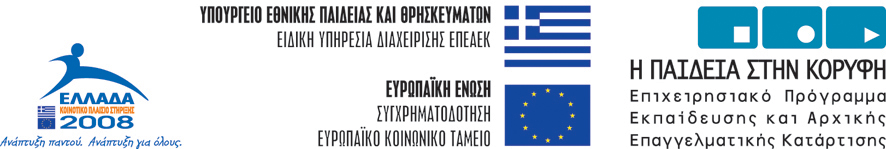 Αριθμός Εντύπου:			Ημ/νία Καταγραφής   :  	  /         /        				Ημ/νία Καταγραφής   :  	  /         /        	ΠΑΡΑΠΟΝΟ                   ΕΠΙΒΡΑΒΕΥΣΗΠΑΡΑΠΟΝΟ                   ΕΠΙΒΡΑΒΕΥΣΗΠΑΡΑΠΟΝΟ                   ΕΠΙΒΡΑΒΕΥΣΗΣτοιχεία και Ιδιότητα Υποβάλλοντος: 									Τηλ:                        		fax:       			Αρμόδιος:				Στοιχεία και Ιδιότητα Υποβάλλοντος: 									Τηλ:                        		fax:       			Αρμόδιος:				Περιγραφή προβλήματος / θετικού γεγονότος:Περιγραφή προβλήματος / θετικού γεγονότος:Περιγραφή προβλήματος / θετικού γεγονότος:Ο συντάξας το Δελτίο:   	  (Όνομα)	    (Υπ/φή)                    Ημ/νία:     /     /      . Ο Υ.Δ.Π..:   ………………………………(Όνομα) 	  (Υπ/φή)    	Ημ/νία:     /     /      . Ο συντάξας το Δελτίο:   	  (Όνομα)	    (Υπ/φή)                    Ημ/νία:     /     /      . Ο Υ.Δ.Π..:   ………………………………(Όνομα) 	  (Υπ/φή)    	Ημ/νία:     /     /      . Ο συντάξας το Δελτίο:   	  (Όνομα)	    (Υπ/φή)                    Ημ/νία:     /     /      . Ο Υ.Δ.Π..:   ………………………………(Όνομα) 	  (Υπ/φή)    	Ημ/νία:     /     /      . Υ.Ε.Λ.: ……………………………………         		     (Υπ/φή)       Ημ/νία:     /     /      .Υ.Ε.Λ.: ……………………………………         		     (Υπ/φή)       Ημ/νία:     /     /      .Υ.Ε.Λ.: ……………………………………         		     (Υπ/φή)       Ημ/νία:     /     /      .